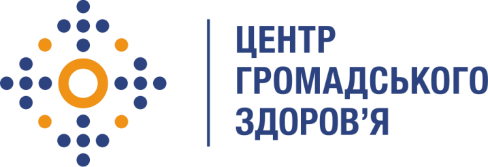 Державна установа 
«Центр громадського здоров’я Міністерства охорони здоров’я України» оголошує конкурс на посаду лікаря-бактеріолога Мікробіологічної референс-лабораторії.Назва позиції: лікар-бактеріолог мікробіологічної референс-лабораторіїРівень зайнятості: повнаІнформація щодо установи:Головним завданнями Державної установи «Центр громадського здоров’я Міністерства охорони здоров’я України» (далі – Центр є діяльність у сфері громадського здоров’я. Центр виконує лікувально-профілактичні, науково-практичні та організаційно-методичні функції у сфері охорони здоров’я з метою забезпечення якості лікування хворих на cоціально-небезпечні захворювання, зокрема ВІЛ/СНІД, туберкульоз, наркозалежність, вірусні гепатити тощо, попередження захворювань в контексті розбудови системи громадського здоров’я. Центр приймає участь в розробці регуляторної політики і взаємодіє з іншими міністерствами, науково-дослідними установами, міжнародними установами та громадськими організаціями, що працюють в сфері громадського здоров’я та протидії соціально небезпечним захворюванням.Основні обов'язки:Планування діяльності мікробіологічної референс- лабораторії, аналіз показників її діяльності Проведення мікробіологічних досліджень за закріпленим розділом роботи методами: класичним бактеріологічним, серологічним,  імуноферментного аналізу, полімеразної ланцюгової реакції;Ведення лабораторної документації, формування електронних баз даних;Участь у розробці нормативно-правових актів, що стосуються організації роботи лабораторій мікробіологічного профілю, діагностики та епіднагляду за інфекціями бактеріальної  етіології.Аналіз якісних та кількісних показників роботи мережі лабораторій мікробіологічного профілю, підготовка інформаційних та методичних матеріалів за закріпленим розділом роботи.Участь у підготовці спеціалістів з сучасних методів діагностики бактеріальних інфекцій, визначення чутливості до антибіотиків, індикації збудників бактеріальних інфекцій ІІІ-ІV груп патогенності; організації і проведенні нарад, семінарів, робочих місць.  Вимоги до професійної компетентності:Повна вища освіта (спеціаліст, магістр) за напрямом підготовки "Медицина", спеціальністю "Медико-профілактична справа". Проходження інтернатури за спеціальністю "Мікробіологія і вірусологія" з наступною спеціалізацією "Бактеріологія". Підвищення кваліфікації (курси удосконалення, стажування, передатестаційні цикли тощо). Наявність сертифіката лікаря-спеціаліста та посвідчення про присвоєння (підтвердження) кваліфікаційної категорії з цієї спеціальності. Володіння основними методами лабораторної діагностики класичним бактеріологічним, серологічним,  імуноферментного аналізу, полімеразної цепної реакції.Здатність до командної роботи та роботи на результат.Відмінний рівень роботи з комп’ютером, знання MS Word, MS Excel, MS PowerPoint.Резюме мають бути надіслані електронною поштою на електронну адресу: vacancies@phc.org.ua. В темі листа, будь ласка, зазначте: «147-2018 Лікар-бактеріолог мікробіологічної референс-лабораторії». Термін подання документів – до 20 вересня 2018 року, реєстрація документів 
завершується о 18:00.За результатами відбору резюме успішні кандидати будуть запрошені до участі у співбесіді. У зв’язку з великою кількістю заявок, ми будемо контактувати лише з кандидатами, запрошеними на співбесіду. Умови завдання та контракту можуть бути докладніше обговорені під час співбесіди.Державна установа «Центр громадського здоров’я Міністерства охорони здоров’я України»  залишає за собою право повторно розмістити оголошення про вакансію, скасувати конкурс на заміщення вакансії, запропонувати посаду зі зміненими обов’язками чи з іншою тривалістю контракту.